CONFERENCE SUPPORTER/EXHIBITOR APPLICATION5th Annual Chicago Essential Evidence Update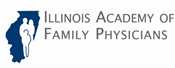 		March 2-3, 2018University of Illinois at Chicago Please enter your information as you would like it listed in the on-site program guideCompany Name: 											Phone: 						Email: 							Name of staff person attending: 									$1000 Exhibitor / SupporterExhibit space for both days of conferenceDesignated exhibit breaks for networking scheduled in attendee program agendaOpportunity to attend and network with attendees both days of conferenceAdvertisement on the Continuous-looping Conference Slideshow Recognition in conference Program Book and on-site event signage Place brochure/flier in Attendee Registration Packet (provide 100 copies)Pre-registration attendee list for networking: Final attendee list will be emailed post event$500 Essential Evidence Supporter / FriendAdvertisement on the Continuous-looping Conference SlideshowRecognition in conference Program Book and on-site event signage Place brochure/flier in Attendee Registration Packet (provide 100 copies)A copy of the final conference attendee list will be emailed post-eventTOTAL DUE $			P A Y M E N T □ Check enclosed ~ payable to Illinois Academy of Family Physicians	Tax ID #: 36-2150319□ Credit Card 	I hereby authorize use of my:	□ Discover 	□ Visa	   □ MasterCard      □ American ExpressCard # 						  Signature__________________________________________Expiration Date                                    CVC/CVV#: _____	___ Billing Zip Code ___________ Total $ ___________Complete this form and send payment to:Illinois Academy of Family Physicians; Attn: Desma Rozovics, 747 E. Boughton Rd. Ste 253, Bolingbrook, IL 60440Fax:  (312) 604-0811		E-Mail:  drozovics@iafp.com